Сотрудники миграционного пункта Отдела МВД России по                Усть-Катавскому городскому округу приглашают граждан получить загранпаспорт за 5 дней Сотрудники миграционного пункта Отдела МВД России по                 Усть-Катавскому городскому округу приглашают граждан с 26 января принять участие в акции «Заграничный паспорт за 5 дней».В мероприятии принимают участие лица, подавшие заявления на оформление заграничного паспорта сроком действия 5 лет на детей до 14 лет через Единый портал государственных и муниципальных услуг.Кроме сокращенного срока оформления паспорта родители смогут оплатить государственную пошлину со скидкой 30%.Информация о перечне необходимых документов  и сроках предоставления государственных услуг размещена на сайте 74.мвд.рф в разделе «государственные услуги по линии миграции».Также, за необходимой информацией обращайтесь в Миграционный пункт ОМВД России по Усть-Катавскому городскому округу по телефону:        8 (35167) 3-13-88. 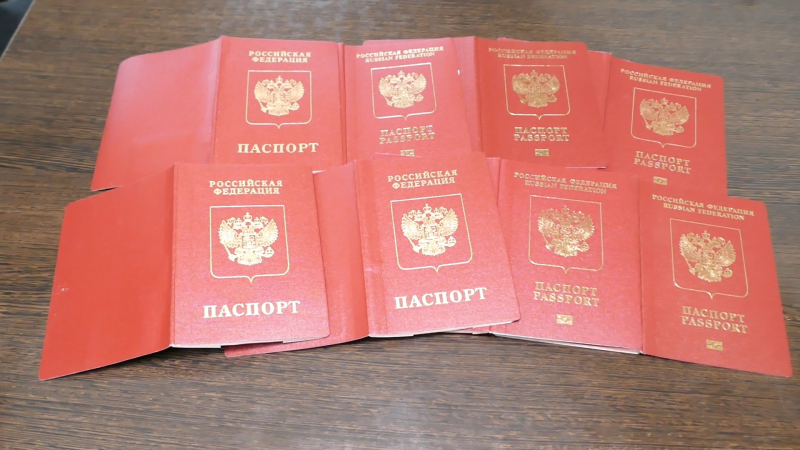 